Publicado en Madrid el 09/01/2017 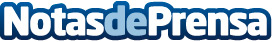 RENFE confía a Dialoga Group la gestión, supervisión y auditoría de sus sistemas de atención al clienteDe acuerdo a la licitación presentada por la Red Nacional de Ferrocarriles Españoles (RENFE) Dialoga Group ha sido la empresa elegida para proveerles de un servicio de red telefónica inteligente y de auditoría de todas las llamadas recibidas en su Call CentreDatos de contacto:Lieke van Holst91 4890077Nota de prensa publicada en: https://www.notasdeprensa.es/renfe-confia-a-dialoga-group-la-gestion Categorias: Telecomunicaciones Comunicación Innovación Tecnológica http://www.notasdeprensa.es